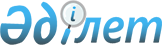 О повышении размеров социальных выплат из Государственного фонда социального страхования на случаи утраты трудоспособности и потери кормильцаПостановление Правительства Республики Казахстан от 4 апреля 2014 года № 320      ПРЕСС-РЕЛИЗ      Примечание РЦПИ!

      Вводится в действие с 1 апреля 2014 года.      В соответствии с подпунктом 4) статьи 8-1 Закона Республики Казахстан от 25 апреля 2003 года «Об обязательном социальном страховании» Правительство Республики Казахстан ПОСТАНОВЛЯЕТ:



      1. С 1 апреля 2014 года произвести повышение назначенных размеров социальных выплат из Государственного фонда социального страхования на случаи утраты трудоспособности и потери кормильца лицам, являющимся получателями социальных выплат на 1 апреля 2014 года, на 4,59 процента от размера получаемых социальных выплат.



      2. Настоящее постановление вводится в действие с 1 апреля 2014 года и подлежит официальному опубликованию.      Премьер-Министр

      Республики Казахстан                       К. Масимов
					© 2012. РГП на ПХВ «Институт законодательства и правовой информации Республики Казахстан» Министерства юстиции Республики Казахстан
				